Raspored učenika 1. RazredaŠk.god. 2017./2018.Učiteljica:Ankica Rosandić – 1.a razredUčiteljica: Rada Vrkljan – 1.b                                                     Pedagogica:  Marica LušticaImePrezime1.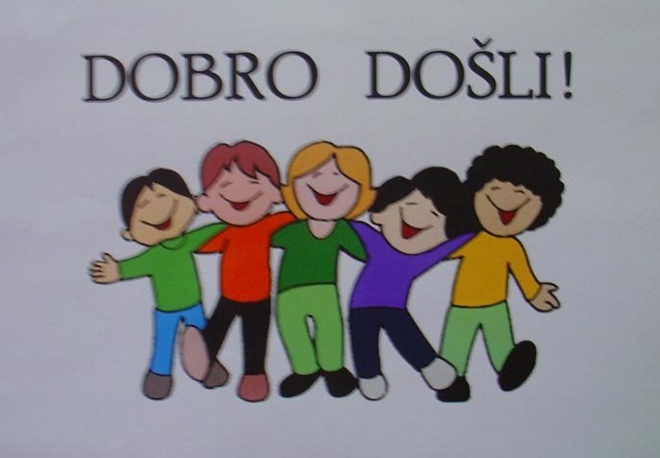 Marko Bogojević 2.JulijusBrčina3.LorenzoČaić4.AnaDragičević5.Doris Drlja6.TeoĐondraš7.MartinaGrmača8.NikolaJonjić9.JosipJuko10.MihajloKesić11.Josip Murar12.DomagojRadoš13.MiaŠikić14.KlaraŠimić15.Janja TunjićImeImeImePrezime
1.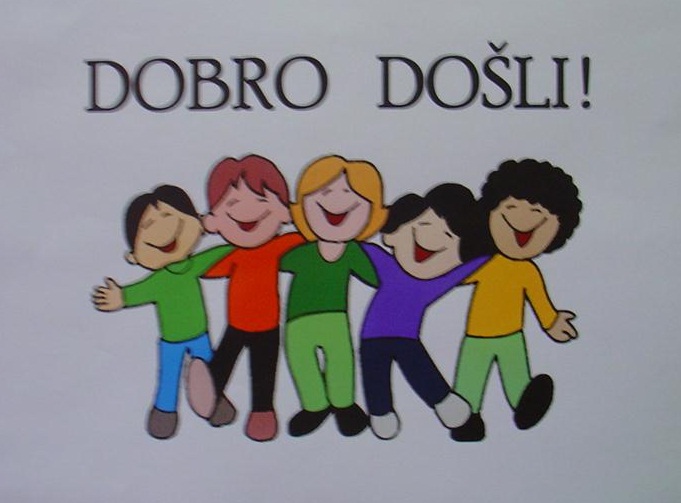 
1.LucijaDragovacDragovac2.2.MarkoFranjićFranjić3.3.LeonKasaloKasalo4.4.LorenaKovačevićKovačević5.5.GabrijelaLešićLešić6.6.LeaLovrićLovrić7.7.TijanaLovrićLovrić8.8.DavidLjunaLjuna9.9.Nikola MandićMandić10.10.UrošPantelićPantelić11.11.MilaPešutPešut12.12.LanaTomićTomić13.13.Ivan TopalovićTopalović14.14.RokoTurbićTurbić